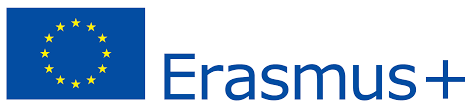 Fookusgrupi küsimusedVanemad mehed kogukonna liikmetenaKOV nimi:Küla / linn:KOV:Suurus (elanike arv):Fookusgrupis osalejate arv:KOV töötajad:MTÜ liikmed:Teised osalejad:Arutelu alguse kellaaeg:Osalejad: Omavalitsusest (optimaalne 1–2), kohalike ühenduste juhid (5–15, optimaalne 12). Paindlikult, vastavalt kogukonna eripärale.Eesmärgid: arutada vanemate kodanike peamisi probleeme kogukonnas, diagnoosida kogukonnas juba olemasolevaid tegevusi; arutada prioriteete ja tingimusi, mis on vajalikud nende prioriteetide täitmiseks.Projekti töötajad:1 moderaator: üritab edendada osalejate vahelist arutelu; edendab vaba dialoogi ja arvamuste mitmekesisust; uurib erinevaid seisukohti; tagab üleminekud arutelu teemadel jne.1–2 assistenti (valmistab ruumid ette; asetab ruumi diktofonid (vähemalt 3); kirjutab üles iga kõneleja iga lause esimesed sõnad, et hiljem saaks transkriptsiooni tehes aru, kes mida ütles.Juhised arutluse alustamiseks- Kuidas on vestluse aeg planeeritud: käesolev juhis sisaldab nelja aruteluteemat; moderaator peaks püüdma reserveerida igale teemale mitte rohkem kui 20 minutit ja kasutama ühelt teisele liikudes üleminekuküsimusi.- Iga teema arutelu lõpus peaks moderaator: 1) tegema lühikese kokkuvõtte peamistest teemapunktidest, mida arutati (2 minutit); 2) esitama ühe üleminekuküsimuse; 3) kui inimesed tahavad arutelusse lisada veel midagi, anda selleks lisa 5 minutit (tavaliselt nad tahavad…)- Lühiettekanne (5 minutit)- Lühike selgitus projekti ja käesoleva kokkusaamise eesmärkide kohta (5 minutit)Kuidas Te kirjeldaksite oma küla, naabruskonda või kogukonda?  ...ja vastavalt allolevatele soovitustele küsige näiteid kui võimalik.Kogukond on:- kaasav / tõrjuv (erinevate kogukonnarühmade jaoks või erinevate inimeste jaoks: multikultuursus / põlvkondadevahelisus / noored / vanemad)?- vaene/rikas (milliste näitajate järgi?) Kas inimesed siin kogukonnas aitavad üksteist ja saavad teistelt abi? Kes siin kõige enam aitab (kui vaja on) – millised inimesed, grupid, organisatsioonid. Palun nimetage nad. - innustab osalemist, kokku käimist ja õppimist (nimetage tegevusi)/ pigem on suunatud isloatsioonile ja individualismile?- sobitub / ei sobitu vanemate inimeste vajadustega (millisel moel)?- Lühikokkuvõte; üleminekuküsimused: Kas tahate midagi lisada meie arutellu, mida me pole seni käsitlenud? Millised on selles kogukonnas vanemate inimeste kõige pakilisemad probleemid ja väljakutsed selle kogemuse ja teadmiste kohaselt, mis Teil selle piirkonna kohta on?Arutlege vanemate inimeste positsiooni ja rolli üle teie kogukonnas;Selgitage välja näited vanemate inimeste võimaluste kohta;Kas seal on kogukonna alad või ruumid, kus vanemad inimesed kogunevad? Missuguste probleemidega vanemad inimesed kogukonnas silmitsi on? Mis on teie kogukonnas vanemate inimeste jaoks iseäranis hästi korraldatud? Kui püüaksite hinnata vanemate inimeste heaolu, milles and on kõige kehvemas olukorras teie kogukonnas (Tervis, haridus, eluase, rahad, ligipääsetavus, hooldus, osalemine sotsiaalsetes tegevustes, lisage juurde). Kas heaolust mõttes on vanemate inimeste seas soolisi erinevusi? Rollide ja positsioonide mõttes? Kuidas te neid erinevusi näete. Saate tuua näiteid?  - Lühikokkuvõte; üleminekuküsimused: Kas tahate midagi lisada meie arutellu, mida me pole seni käsitlenud? Millised on selles kogukonnas vanemate inimeste võimalused kogukonnategevuste ja -aktiivsuse mõttes (nt kultuur, sport, vaba aja tegevused, formaalne, mitteformaalne ja informaalne õppimine) selle kogemuse ja teadmiste kohaselt, mis Teil selle piirkonna kohta on? Kas mõni nendest tegevustest on mõeldud just nimelt meestele? Kas mehed teie kogukonnas puutuvad üksteisega kokku, suhtlevad ja veedavad aega koos? Kuidas, mil viisil ja kus?  Mis on selliste kogunemiste eesmärk?Palun tooge mõned näited, kus (vanemad) mehed on osutunud iseäranis olulisteks teie kogukonnas. Kas Te teate mõnda vabatahtlike organisatsiooni, kes on iseäranis huvitatud vanematest meestest. (loetlege need, mis on nende nimed). Miks nad just vanematest meestest huvitatud on? Kas Te teate mõnda ühingut või organisatsiooni, mille on asutanud vanemad mehed? - Lühikokkuvõte; üleminekuküsimused: Kas tahate midagi lisada meie arutellu, mida me pole seni käsitlenud? Mida oleks teie kogukonnal vaja, et muuta asju kogukonnas paremaks kõikide põlvkondade jaoks ja iseäranis vanemate inimeste jaoks (ja vanemate meeste jaoks). Palun andke soovitusi. Mis on Teie seisukoht, millised vanemaealistele mõeldud tegevused peaksid siinkandis olema eelistatud. Kas spetsiifiliselt vanematele meestele arendatud tegevusel oleks mõtet? Kus (millises eluvaldkonnas) oleks vajalik selliseid tegevusi organiseerida? Palun selgitage, millisest kanduist peaks teie kogukond ennast parandma. Kes peaks sellele muutusele kõige enam panustama= Mis on kohaliku omavalitsuse roll sotsiaalse kaasatuse edendamisel teie kogukonnas?Mis on kohaliku omavalitsuse roll vanemaealistele sotsiaalsete ja vaba aja tegevuste pakkujate vahelise koostöö edendamisel ja koordineerimisel teie kogukonnas? On siin näiteid headest praktikatest? Oksate tuua näiteid?  Kas MTÜ-de ja vabaühenduste vahel toimub koostöö koordineeritult? Kas oleks hea, kui koordineerimist oleks rohkem kogukonna organisatsioonide vahel? - Lühikokkuvõte; üleminekuküsimused: Kas tahate midagi lisada meie arutellu, mida me pole seni käsitlenud? [AINULT vajadusel, kui vestluse juht vajab tuge: Local political measures? Resources? Funding programmes? Better forms of organisation? Muud?]Lühikokkuvõte ja lõpuküsimus: kas tahate midagi arutellu lisada? Lõpuremark: Võib juhtuda, et vaja on teha veel üks aruteluring mingil uuel teemal. Soovitus: räägi osalistega veidi veel vabadel teemadel (informaalselt) pärast seda kui intervjuu on ametlikult lõpetatud. Suur tänu aja ja pingutuse eest!Intervjuu lõpuaeg: